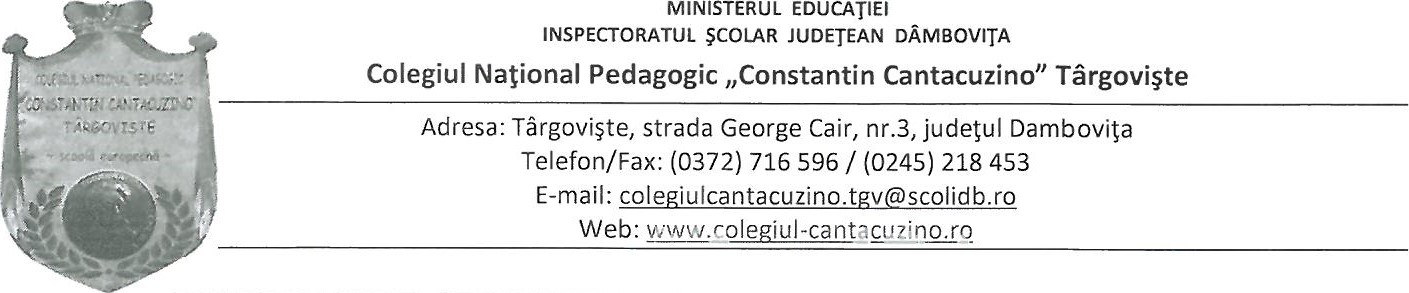 REZULTATELE OBȚINUTE LA OLIMPIADA DE PEDAGOGIE- PSIHOLOGIELICEE PEDAGOGICEETAPA JUDETEANĂ18.03.2022Președinte executiv,Inspector școlar de specialitate,Prof. Florentina-Laura NAE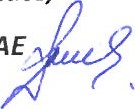 Nr.crt.Numele și prenumele elevuluiClasaDisciplinaNota finală1Drăguț M Claudia Andreeaa IX-a AIntroducere în pedagogie și teoria și metodolo ia curriculum-ului6,252Maican M Iasmin Teodoraa IX-a AIntroducere în pedagogie și teoria și metodolo ia curriculum-ului5,753Coman I Elisa Isabela IX-a AIntroducere în pedagogie și teoria și metodolo ia curriculum-ului9,304Moldoveanu DrăghiciYasmina Nicolaa IX-a BIntroducere în pedagogie și teoria și metodolo ia curriculum-ului3,005Popescu Florentina Mirabelaa IX-a BIntroducere în pedagogie și teoria și metodolo ia curriculum-ului5,606Stana Andreea Dianaa IX-a BIntroducere în pedagogie și teoria și metodolo ia curriculum-ului5,807Stanciu Andreea-Mariaa IX-a BIntroducere în pedagogie și teoria și metodolo ia curriculum-ului5,908Ungureanu Ana-Mariaa IX-a BIntroducere în pedagogie și teoria și metodolo ia curriculum-ului6,659Vlădan Elena-Anastasiaa IX-a BIntroducere în pedagogie și teoria și metodolo ia curriculum-ului7,9010Barbu Mariana Dianaa X-a ATeoria și practica instruirii și evaluării5,2511Călin Gabriela Alinaa X-a ATeoria și practica instruirii și evaluării5,5012Dumitru Nicușor Ionuța X-a ATeoria și practica instruirii și evaluării5,8013Szabo Agnes Denisaa X-a ATeoria și practica instruirii și evaluării6.9014Tatu Cristinaa X-a ATeoria și practica instruirii și evaluăriiAbsent15Matei E.I. Luca Ștefana X-a BTeoria și practica instruirii și evaluării8.9016Rusu I Bianca Elenaa X-a BTeoria și practica instruirii și evaluării9,8017Amuza Beatricea XI-a AManagementul clasei de elevi5.9518Cristina Gabrielaa XI-a AManagementul clasei de elevi7,3019Vlăsceanu Alinaa XI-a AManagementul clasei de elevi4,4520Cristea M V Ana Mariaa XI-a BManagementul clasei de elevi9,8021Dincă I Alinaa XI-a BManagementul clasei de elevi8,3022Drăghici Alexandraa XI-a APsihologia vârstelor5,5523Matei Mihaelaa XI-a APsihologia vârstelor5,9024Motoc Ana Mariaa XI-a APsihologia vârstelor9,0025Nită Mirunaa XI-a APsihologia vârstelor8,3026Ștefan Cristianaa XI-a APsihologia vârstelor6,2527Voicu Stefaniaa XI-a APsihologia vârstelor7.30